Администрация Цивильского района Чувашской Республикипостановляет:1. Утвердить муниципальную программу «Формирование современной городской среды на территории Цивильского района Чувашской Республики» (далее - Муниципальная программа) согласно приложению к настоящему постановлению.2. Признать утратившим силу Постановление администрации Цивильского района от 20.12.2017 №861-а  «Об утверждении муниципальной программы Цивильского района Чувашской Республики «Формирование современной городской среды на территории Цивильского городского,  Опытного и Чурачикского сельских поселений Цивильского района Чувашской Республики» на 2018-2022 годы» с 1 января 2019 года.3. Финансовому отделу администрации Цивильского района при формировании проекта бюджета Цивильского района на очередной финансовый год и плановый период предусматривать бюджетные ассигнования на реализацию Муниципальной программы.4. Настоящее постановление вступает в силу после его официального опубликования (обнародования) и распространяется на правоотношения, возникшие с 01 января 2019 года.И.о. главы администрации Цивильского раона				Б.Н. МарковМуниципальная программаЦивильского района Чувашской Республики «Формирование современной городской среды на территории Цивильского района Чувашской Республики»ПаспортРаздел I. Характеристика текущего состояния сферы благоустройства населенных пунктов Цивильского района Чувашской Республики, в том числе прогноз ее развития, основные показатели и анализ социальных, финансово-экономических рисковНа территории Цивильского района Чувашской Республики Чувашской Республики расположено 3 населенных пунктов с численностью населения свыше 1000 человек - это административный центр района - г. Цивильск, поселок Опытный и село Чурачики.	Формирование современной городской среды является одной из насущных проблем благоустройства территорий вышеназванных населенных пунктов Цивильского района Чувашской Республики, для решения которой необходим комплекс мероприятий, направленных на создание условий для обеспечения современных, безопасных и доступных условий проживания граждан.	Анализ сферы благоустройства в данных населенных пунктах Цивильского района Чувашской Республики показал, что в последние годы проводилась целенаправленная работа по благоустройству дворовых и общественных территорий. В то же время в вопросах благоустройства имеется ряд проблем:	-низкий уровень общего благоустройства дворовых территории,	-низкий уровень экономической привлекательности общественных территории из- за наличия инфраструктурных проблем.	На территории вышеназванных населенных пунктов Цивильского района Чувашской Республики общее количество дворовых территорий составляет 112 ед. площадью 49,12 га, из них количество полностью благоустроенных дворовых территорий по состоянию на 01.01.2019 года составляет 11 ед. площадью 14,7 га.	В большей части дворовых территорий качество асфальтобетонного покрытия не соответствует действующим нормам и правилам, не хватает парковочных мест для автомобилей, отсутствует достаточное количество мест отдыха для различных групп населения, не обеспечен беспрепятственный доступ для маломобильных групп населения и лиц с ограниченными возможностями здоровья, недостаточно проводятся работы по озеленению.	Количество общественных территорий населенных пунктов Цивильского района Чувашской республики составляет 6 ед. площадью 10,4 га, из них количество благоустроенных общественных территорий по состоянию на 01.01.2019 года не имеется. Таким образом, общее количество общественных территорий, нуждающихся в благоустройстве, по состоянию на 01.01.2019 года составляет 6 ед. площадью 10,4 га. Данные общественные территории также не отвечают современным требованиям и требуют комплексного подхода к благоустройству, включающего в себя: ремонт тротуаров, установку скамеек и урн, обеспечение освещения, оборудование автомобильных (гостевых) парковок.	Благоустройство дворовых и общественных территорий невозможно выполнить без комплексного подхода, который позволит наиболее полно и в то же время детально охватить весь объем проблем, решение которых может обеспечить современные условия проживания всего населения. Основные проблемы в сфере благоустройства населенных пунктов Чувашской Республики следующие:	-высокая степень износа асфальтового покрытия дворовых проездов и тротуаров;	-отсутствие достаточного количества парковочных мест на дворовых территориях, беспорядочная парковка автомобилей в зонах зеленых насаждений, на детских и спортивных площадках;	-несоответствие уровня освещенности дворовых и общественных территорий требованиям национальных стандартов;	-недостаточный уровень озеленения в районах многоэтажной застройки;	-неисправное состояние или отсутствие системы ливневой канализации на дворовых территориях многоквартирных домов и общественных территориях;	-недостаточное обеспечение доступными для инвалидов местами отдыха на дворовых территориях многоквартирных домов и общественных территориях, ограниченность передвижения.	Комплексное решение проблемы окажет положительный эффект на санитарно- эпидемиологическую обстановку города, предотвратит угрозу жизни и безопасности граждан, будет способствовать повышению уровня их современного проживания. При этом проведение мероприятий по благоустройству территорий населенных пунктов Цивильского района Чувашской республики необходимо выполнить с учетом обеспечения физической, пространственной и информационной доступности зданий, сооружений, дворовых и общественных территорий для инвалидов и других маломобильных групп населения.	В 2017 году между администрацией Цивильского района Чувашской Республикой и Министерством строительства, архитектуры и жилищно-коммунального хозяйства Чувашской Республики заключено соглашение о предоставлении в 2017 году субсидий из федерального бюджета на поддержку муниципальной программы Цивильского района формирование современной городской среды (далее - муниципальная программа), согласно которого предусмотрены субсидии из федерального бюджета в размере 8239,9 тыс. рублей на благоустройство дворовых и общественных территорий г. Цивильск. Субсидий из республиканского бюджета Чувашской Республики на 2017 год на указанные цели предусмотрено 620,2 тыс. рублей.	В рамках реализации муниципальных программ в 2017 году в г. Цивильск осуществлен благоустройство 1 дворовой территории, 1 общественной территории (1 этап), что будет способствовать приведению части дворовых и общественных территорий в нормативное состояние и повышению уровня их благоустройства.	Муниципальная программа Цивильского района Чувашской Республики «Формирование современной городской среды на территории Чувашской Республики» на 2018 - 2024 годы  (далее - Муниципальная программа) рассчитана на долгосрочный период, в рамках ее реализации предусматривается целенаправленная работа по комплексному благоустройству территорий муниципальных образований.	В целях определения текущего состояния благоустройства населенных пунктов с численностью населения свыше 1000 человек в соответствии с постановлением Кабинета Министров Чувашской Республики от 11 августа 2017 г. № 313 утвержденного Порядка проведения инвентаризации дворовых территорий, общественных территорий, уровня благоустройства индивидуальных жилых домов и земельных участков, предоставленных для их размещения, проведена инвентаризация дворовых территорий, общественных территорий, уровня благоустройства индивидуальных жилых домов.	Перечни дворовых и общественных территорий, нуждающихся и подлежащих благоустройству в период 2019-2022 годов, размещены в приложении будут уточнены администрациями Цивильского городского, Опытного и Чурачикского сельских поселений Цивильского района Чувашской Республики на основании проведенной инвентаризации.Раздел II. Приоритеты муниципальной политики в сфере реализации муниципальной программы Цивильского района Чувашской Республики «Формирование современной городской среды на территории Цивильского района Чувашской Республики» цели, задачи, описание сроков ее реализацииПриоритеты и цели муниципальной политики в сфере реализации муниципальной программы Цивильского района Чувашской Республики «Формирование современной городской среды на территории Цивильского района Чувашской Республики» (далее - Муниципальная программа) определены:-Указом Президента Российской Федерации от 7 мая 2018 г. №204 "О национальных целях и стратегических задачах развития Российской Федерации на период до 2024 года";-приоритетным проектом «Формирование комфортной городской среды» (паспорт утвержден президиумом Совета при Президенте Российской Федерации по стратегическому развитию и приоритетным проектам, протокол от 18 апреля 2017 г. №5);-постановлением Кабинета Министров Чувашской Республики от 28 июня 2018 г. №254 «Об утверждении Стратегии социально-экономического развития Чувашской Республики до 2035 года».Мероприятия Муниципальной программы разработаны в целях реализации регионального проекта «Формирование комфортной городской среды», направленного на повышение комфортности городской среды, индекса качества городской среды и сокращение количества городов с неблагоприятной средой.В целях реализации приоритетного проекта «Формирование комфортной городской среды» разработаны мероприятия Муниципальной программы, направленные на формирование современной городской среды и обустройство мест массового отдыха населения г. Цивилька, п. Опытны и с. Чурачики Цивильского района Чувашской Республики. Реализация программных мероприятий предусматривает активное участие граждан в формировании и реализации муниципальных программ. На основе принципов, разработанных Министерством строительства и жилищно-коммунального хозяйства Российской Федерации, администрациями Цивильского городского Опытного и Чурачикского сельских поселений, в состав которых входят населенные пункты с численностью населения свыше 1000 человек, разработали правила благоустройства, предусматривающие учет мнения граждан при формировании муниципальных программ, разработку механизма реализации мероприятий по благоустройству, инициированных гражданами, финансовое и (или) трудовое участие граждан и организаций в их реализации. При этом будут предусмотрены и инструменты общественного контроля.Целью Муниципальной программы является создание условий для системного повышения качества и комфорта городской среды на всей территории Чувашской Республики путем реализации в период 2019 - 2024 годов комплекса мероприятий по благоустройству территорий муниципальных образований.Основными задачами Муниципальной программы являются:-повышение уровня благоустройства дворовых территорий муниципальных образований;-повышение уровня благоустройства общественных территорий (площадей, набережных, улиц, пешеходных зон, скверов, парков, иных территорий).Мероприятия по благоустройству направлены на создание комфортной среды для проживания и жизнедеятельности человека и обеспечение увеличения количества благоустроенных дворовых и общественных территорий, мест массового отдыха населения (городских парков).Достижение цели и решение задач Муниципальной программы будут осуществляться с учетом сложившихся реалий и прогнозируемых процессов в экономике и сфере благоустройства дворовых и общественных территорий.Муниципальная программа рассчитана на период 2019 - 2024 годов. Реализация Муниципальная программа не предусматривает выделения отдельных этапов.Сведения о целевых показателях (индикаторах) Муниципальной программы приведены в приложении №1 к Муниципальной программе.Раздел III. Обобщенная характеристика основных мероприятий подпрограмм Муниципальной программыВ целях комплексного решения задач и достижения цели реализация Муниципальной программы будет осуществляться в рамках подпрограммы.Подпрограмма «Благоустройство дворовых и общественных территорий муниципальных образований на территории Цивильского района Чувашской Республики».В рамках реализации подпрограммы предусмотрены основные мероприятия по поддержке муниципальных программ (субсидии бюджетам муниципальных образований на софинансирование расходных обязательств муниципальных образований по реализации муниципальных программ), включающие мероприятия по благоустройству дворовых, общественных территорий муниципальных образований на территории Цивильского района.Основное мероприятие 1. Формирование комфортной городской среды.Мероприятие 1.1. Благоустройство дворовых и общественных территорий муниципальных образований на территории Цивильского района Чувашской Республики в рамках государственных программ Чувашской Республики и муниципальных программ формирования современной городской среды органов местного самоуправления на территории Цивильского района.Основное мероприятие 2. Содействие благоустройству населенных пунктов на территории Цивильского района Чувашской Республики.Основное мероприятие 3. Вовлечение заинтересованных граждан, организаций в реализацию мероприятий по благоустройству территорий муниципальных образований на территории Цивильского района Чувашской Республики.Раздел IV. Общая характеристика участия органов местного самоуправления на территории Цивильского района в реализации Муниципальной программы, в том числе основных мероприятий, реализуемых имиУчастие администраций Цивильского городского Опытного и Чурачикского сельских поселений Цивильского района Чувашской Республики в мероприятиях, направленных на создание условий для формирования современной городской среды на территории Цивильского городского Опытного и Чурачикского сельских поселений Цивильского района Чувашской Республики, заключается в разработке и реализации соответствующих муниципальных программ.	Муниципальные программы должны представлять собой взаимоувязанный комплекс мероприятий, направленных на достижение целевых индикаторов и показателей.	Муниципальные программы могут предусматривать также меры, способствующие: 	-содействию профессиональной переподготовке и повышению квалификации специалистов в сфере жилищно-коммунального хозяйства и благоустройства территорий;	-созданию механизма реализации мероприятий по благоустройству территорий, предполагающего масштабное вовлечение граждан в реализацию указанных мероприятий, что позволит улучшить качество среды проживания в населенных пунктах.	Субсидии из республиканского бюджета Чувашской Республики выделяются бюджету муниципального Цивильского района на реализацию мероприятий по благоустройству дворовых территорий многоквартирных домов и общественных территорий.Раздел V. Обоснование объема финансовых ресурсов, необходимых для реализации Государственной программы (с расшифровкой по источникам финансирования, годам реализации Государственной программы)Финансовое обеспечение реализации Муниципальной программы осуществляется за счет средств федерального бюджета, республиканского бюджета Чувашской Республики, консолидированного бюджета Цивильского района и внебюджетных источников.При софинансировании мероприятий Муниципальной программы из внебюджетных источников могут использоваться различные инструменты государственно-частного партнерства.Общий объем финансирования Муниципальной программы в 2019 - 2024 годах составляет 13280,2 тыс. рублей, в том числе:в 2019 году – 13280,2 тыс. рублей;в 2020 году - 0,0 тыс. рублей;в 2021 году - 0,0 тыс. рублей;в 2022 году - 0,0 тыс. рублей;в 2023 году - 0,0 тыс. рублей;в 2024 году - 0,0 тыс. рублей.Объем финансирования Муниципальной программы за счет средств федерального бюджета составляет 13160,40 тыс. рублей, республиканского бюджета Чувашской Республики – 93,3 тыс. рублей, консолидированного бюджета – 26,6 тыс. рублей, внебюджетных источников – 0,0 тыс. рублей.Объемы финансирования Муниципальной программы подлежат ежегодному уточнению исходя из реальных возможностей бюджетов всех уровней.Ресурсное обеспечение и прогнозная (справочная) оценка расходов за счет всех источников финансирования реализации Муниципальной программы приведены в приложении №2 к Муниципальной программе.Подпрограмма Муниципальной программы приведены в приложениях №3 к Муниципальной программе.ПАСПОРТподпрограммы «Благоустройство дворовых и общественных территорий муниципальных образований на территории Цивильского района Чувашской Республики» муниципальной программе Цивильского района Чувашской Республики «Формирование современной городской среды на территории Цивильского района Чувашской Республики»Раздел I. Приоритеты и цель подпрограммы, общая характеристика участия органов местного самоуправления муниципальных районов и городских округов в реализации подпрограммыПриоритетами реализации подпрограммы являются:повышение уровня благоустройства территорий сельских поселений:принятие (актуализация действующих) правил благоустройства с учетом мнения граждан, общественных организаций, что позволит качественно изменить уровень планирования и реализации мероприятий по благоустройству;реализация механизма поддержки мероприятий по благоустройству, инициированных гражданами;формирование инструментов общественного контроля.Целью подпрограммы является повышение качества и комфорта городской среды на территории Цивильского района Чувашской Республики.Задачами подпрограммы являются:формирование комфортной городской среды для жителей Цивильского района Чувашской Республики;создание условий для повышения благоустройства территорий сельских поселений;улучшение эстетического облика населенных пунктов;повышение вовлеченности заинтересованных граждан, организаций в реализацию мероприятий по благоустройству территорий сельских поселений.Реализация подпрограммы осуществляется в 2019 - 2024 годах.Основными целевыми индикаторами и показателями подпрограммы являются:Количество благоустроенных дворовых территорий (оборудованных местами для проведения досуга и отдыха разными группами населения (спортивные, детские площадки и т.д.), малыми архитектурными формами) 96 единиц;количество благоустроенных общественных территорий 6 единицы;доля финансового участия граждан, организаций в выполнении мероприятий по благоустройству дворовых и общественных территорий не менее 2 процентов.Основными ожидаемыми результатами реализации подпрограммы являются:повышение уровня благоустройства дворовых и общественных территорий;создание комфортных условий проживания для населения Цивильского района Чувашской Республики;улучшение эстетического облика населенных пунктов;вовлечение заинтересованных граждан, организаций в реализацию мероприятий по благоустройству территорий.Перечни дворовых и общественных территорий, нуждающихся в благоустройстве и подлежащих благоустройству в период 2019 - 2022 годов, приведены в приложении №1 к подпрограмме.Раздел II. Перечень и сведения о целевых индикаторах и показателях подпрограммы с расшифровкой плановых значений по годам ее реализацииВ подпрограмме предусмотрены следующие целевые индикаторы и показатели достижения цели и решения задач подпрограммы:количество благоустроенных дворовых территорий (оборудованных местами для проведения досуга и отдыха разными группами населения (спортивные, детские площадки и т.д.), малыми архитектурными формами) 96 единиц;количество благоустроенных общественных территорий 6 единицы;доля финансового участия граждан, организаций в выполнении мероприятий по благоустройству дворовых и общественных территорий не менее 2 процентов.Сведения о целевых индикаторах и показателях подпрограммы с расшифровкой плановых значений по годам ее реализации приведены в приложении №2 к подпрограмме. Перечень целевых показателей (индикаторов) носит открытый характер и предусматривает возможность корректировки в случае потери информативности целевого показателя (индикатора) (достижения максимального значения или насыщения), изменения приоритетов государственной политики в сфере жилищно-коммунального хозяйства.Раздел III. Характеристики основных мероприятийМероприятия подпрограммы подразделяются на мероприятия по финансовому обеспечению, организационные мероприятия и мероприятия по нормативно-правовому обеспечению реализации подпрограммы.Основные мероприятия подпрограммы подразделяются на отдельные мероприятия, реализация которых обеспечит достижение целевых индикаторов и показателей подпрограммы.Подпрограмма содержит три основных мероприятия:Основное мероприятие 1. Формирование комфортной городской среды.В результате реализации данного мероприятия количество благоустроенных дворовых территорий составит 96 единиц, благоустроенных общественных территорий - 6 единицы.Реализация данного основного мероприятия подпрограммы оценивается достижением следующих целевых индикаторов и показателей:количество благоустроенных дворовых территорий (оборудованных местами для проведения досуга и отдыха разными группами населения (спортивные, детские площадки и т.д.), малыми архитектурными формами) 96 единиц;количество благоустроенных общественных территорий 6 единиц.Основное мероприятие 2. Вовлечение заинтересованных граждан, организаций в реализацию мероприятий по благоустройству территорий сельских поселений.Реализация данного основного мероприятия подпрограммы оценивается долей финансового участия граждан, организаций в выполнении мероприятий по благоустройству дворовых и общественных территорий (не менее 2 процентов от общей численности населения населенного пункта).Раздел IV. Обоснование объема финансовых ресурсов, необходимых для реализации подпрограммыФинансирование подпрограммы осуществляется за счет средств федерального бюджета, республиканского бюджета Чувашской Республики, консолидированного бюджета Цивильского района и внебюджетных источников.При софинансировании мероприятий подпрограммы из внебюджетных источников могут использоваться различные инструменты государственно-частного партнерства.Общий объем финансирования Муниципальной программы в 2019 - 2024 годах составляет 13280,2 тыс. рублей, в том числе средства:федерального бюджета – 13160,4 тыс. рублей;республиканского бюджета Чувашской Республики – 93,3 тыс. рублей;местных бюджетов – 26,6 тыс. рублей;внебюджетных источников - 0,0 тыс. рублей При составлении федерального бюджета, республиканского бюджета Чувашской Республики и местных бюджетов на очередной финансовый год и плановый период указанные суммы финансирования мероприятий подпрограммы могут быть скорректированы.Ресурсное обеспечение реализации подпрограммы за счет всех источников финансирования представлено в приложении №2 к настоящей подпрограммеАдресный перечень дворовых территорий по благоустройству в рамках муниципальной программы Цивильского района Чувашской Республики «Формирование современной городской среды на территории Цивильского района Чувашской Республики» на 2019-2024 годыАдресный перечень общественных территорий, по благоустройству в рамках муниципальной программы Цивильского района Чувашской Республики «Формирование современной городской среды на территории Цивильского района Чувашской Республики» на 2019-2024 годы.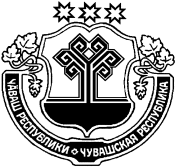 Ч+ВАШ  РЕСПУБЛИКИЁ/РП, РАЙОН/ЧУВАШСКАЯ РЕСПУБЛИКА ЦИВИЛЬСКИЙ РАЙОНЁ/РП, РАЙОН АДМИНИСТРАЦИЙ/ЙЫШ+НУ2019 ё? март 29 -м\ш\ № 162-аЁ\рп. хулиАДМИНИСТРАЦИЯЦИВИЛЬСКОГО РАЙОНАПОСТАНОВЛЕНИЕ29 марта 2019 года  № 162-аг. ЦивильскОб утверждении муниципальной программы Цивильского района Чувашской Республики «Формирование современной городской среды на территории Цивильского района Чувашской Республики»Приложениек постановлению администрацииЦивильского районаот 29 марта 2019 г. №162-аОтветственный исполнительАдминистрация Цивильского районаЧувашской РеспубликиДата составления проекта Муниципальной программы30 марта 2019 годаНепосредственный исполнитель Муниципальной программыПервый заместитель главы администрации Цивильского района Чувашской Республики Сыройкин В.В.(т. 22-7-00, e-mail: zivil_zhkh@cap.ru)И.о. главы администрации Цивильского районаЧувашской РеспубликиБ.Н. МарковОтветственный исполнитель Муниципальной программы-Администрация Цивильского района Чувашской РеспубликиУчастники Муниципальной программы-Администрация Опытного сельского поселения, администрация Цивильского городского поселения, администрация Чурачикского сельского поселения (по согласованию)Подпрограммы Муниципальной программы-«Благоустройство дворовых и общественных территорий муниципальных образований на территории Цивильского района Чувашской Республики»;Цель Муниципальной программы-создание условий для системного повышения качества и комфорта городской среды на всей территории Чувашской Республики путем реализации в период 2019 - 2024 годов комплекса мероприятий по благоустройству территорий муниципальных образованийЗадачи Муниципальной программы-повышение уровня благоустройства дворовых территорий муниципальных образований;повышение уровня благоустройства общественных территорий (площадей, набережных, улиц, пешеходных зон, скверов, парков, иных территорий)Целевые показатели (индикаторы) Муниципальной программы-к 2025 году будут достигнуты следующие целевые показатели (индикаторы):количество реализованных на территории Цивильского района Чувашской Республики проектов по благоустройству:дворовых территорий – 96 ед.;общественных территорий – 6 ед.Срок реализации Муниципальной программы-2019 - 2024 годыОбъемы финансирования Муниципальной программы с разбивкой по годам реализации-прогнозируемые объемы финансирования мероприятий Муниципальной программы в 2019 - 2024 годах составляют 13280,2 тыс. рублей, в том числе:в 2019 году – 13280,2 тыс. рублей;в 2020 году – 0,0 тыс. рублей;в 2021 году - 0,0 тыс. рублей;в 2022 году - 0,0 тыс. рублей;в 2023 году - 0,0 тыс. рублей;в 2024 году - 0,0 тыс. рублей;из них средства:федерального бюджета -13160,4 тыс. рублей, в том числе:в 2019 году -13160,4 тыс. рублей;в 2020 году - 0,0 тыс. рублей;в 2021 году - 0,0 тыс. рублей;в 2022 году - 0,0 тыс. рублей;в 2023 году - 0,0 тыс. рублей;в 2024 году - 0,0 тыс. рублей;республиканского бюджета Чувашской Республики - 93,3 тыс. рублей, в том числе:в 2019 году – 93,3 тыс. рублей;в 2020 году – 0,0 тыс. рублей;в 2021 году - 0,0 тыс. рублей;в 2022 году - 0,0 тыс. рублей;в 2023 году - 0,0 тыс. рублей;в 2024 году - 0,0 тыс. рублей;местных бюджетов - 26,6 тыс. рублей, в том числе:в 2019 году – 26,6 тыс. рублей;в 2020 году - 0,0 тыс. рублей;в 2021 году - 0,0 тыс. рублей;в 2022 году - 0,0 тыс. рублей;в 2023 году - 0,0 тыс. рублей;в 2024 году - 0,0 тыс. рублей;внебюджетных источников – 0,0 тыс. рублей, в том числе:в 2019 году - 0,0 тыс. рублей;в 2020 году - 0,0 тыс. рублей;в 2021 году - 0,0 тыс. рублей;в 2022 году - 0,0 тыс. рублей;в 2023 году - 0,0 тыс. рублей;в 2024 году - 0,0 тыс. рублей.Объемы финансирования Муниципальной программы уточняются при формировании консолидированного бюджета Цивильского района Чувашской Республики на очередной финансовый год и плановый периодОжидаемый результат реализации Муниципальной программы-увеличение количества благоустроенных дворовых, общественных территорий.Приложение №1к муниципальной программе Цивильского района Чувашской Республики «Формирование современной городской среды на территории Цивильского района Чувашской Республики»СВЕДЕНИЯСВЕДЕНИЯСВЕДЕНИЯСВЕДЕНИЯСВЕДЕНИЯСВЕДЕНИЯСВЕДЕНИЯСВЕДЕНИЯСВЕДЕНИЯСВЕДЕНИЯо целевых индикаторах и показателях муниципальной программы Цивильского района Чувашской Республики «Формирование современной городской среды на территории Цивильского района Чувашской Республики»о целевых индикаторах и показателях муниципальной программы Цивильского района Чувашской Республики «Формирование современной городской среды на территории Цивильского района Чувашской Республики»о целевых индикаторах и показателях муниципальной программы Цивильского района Чувашской Республики «Формирование современной городской среды на территории Цивильского района Чувашской Республики»о целевых индикаторах и показателях муниципальной программы Цивильского района Чувашской Республики «Формирование современной городской среды на территории Цивильского района Чувашской Республики»о целевых индикаторах и показателях муниципальной программы Цивильского района Чувашской Республики «Формирование современной городской среды на территории Цивильского района Чувашской Республики»о целевых индикаторах и показателях муниципальной программы Цивильского района Чувашской Республики «Формирование современной городской среды на территории Цивильского района Чувашской Республики»о целевых индикаторах и показателях муниципальной программы Цивильского района Чувашской Республики «Формирование современной городской среды на территории Цивильского района Чувашской Республики»о целевых индикаторах и показателях муниципальной программы Цивильского района Чувашской Республики «Формирование современной городской среды на территории Цивильского района Чувашской Республики»о целевых индикаторах и показателях муниципальной программы Цивильского района Чувашской Республики «Формирование современной городской среды на территории Цивильского района Чувашской Республики»о целевых индикаторах и показателях муниципальной программы Цивильского района Чувашской Республики «Формирование современной городской среды на территории Цивильского района Чувашской Республики»№ п/пЦелевой индикатор (показатель) (наименование)Единица измеренияЗначение целевых показателейЗначение целевых показателейЗначение целевых показателейЗначение целевых показателейЗначение целевых показателейЗначение целевых показателейЗначение целевых показателей№ п/пЦелевой индикатор (показатель) (наименование)Единица измерения201820192020202120222023202412345678910Муниципальная программа Цивильского района Чувашской Республики «Формирование современной городской среды на территории Цивильского района Чувашской Республики»Муниципальная программа Цивильского района Чувашской Республики «Формирование современной городской среды на территории Цивильского района Чувашской Республики»Муниципальная программа Цивильского района Чувашской Республики «Формирование современной городской среды на территории Цивильского района Чувашской Республики»Муниципальная программа Цивильского района Чувашской Республики «Формирование современной городской среды на территории Цивильского района Чувашской Республики»Муниципальная программа Цивильского района Чувашской Республики «Формирование современной городской среды на территории Цивильского района Чувашской Республики»Муниципальная программа Цивильского района Чувашской Республики «Формирование современной городской среды на территории Цивильского района Чувашской Республики»Муниципальная программа Цивильского района Чувашской Республики «Формирование современной городской среды на территории Цивильского района Чувашской Республики»Муниципальная программа Цивильского района Чувашской Республики «Формирование современной городской среды на территории Цивильского района Чувашской Республики»Муниципальная программа Цивильского района Чувашской Республики «Формирование современной городской среды на территории Цивильского района Чувашской Республики»Муниципальная программа Цивильского района Чувашской Республики «Формирование современной городской среды на территории Цивильского района Чувашской Республики»1Количество реализованных на территории Цивильского района Чувашской Республики проектов по благоустройству ед 011317192032Подпрограмма «Благоустройство дворовых и общественных территорий муниципальных образований на территории Цивильского района Чувашской Республики»Подпрограмма «Благоустройство дворовых и общественных территорий муниципальных образований на территории Цивильского района Чувашской Республики»Подпрограмма «Благоустройство дворовых и общественных территорий муниципальных образований на территории Цивильского района Чувашской Республики»Подпрограмма «Благоустройство дворовых и общественных территорий муниципальных образований на территории Цивильского района Чувашской Республики»Подпрограмма «Благоустройство дворовых и общественных территорий муниципальных образований на территории Цивильского района Чувашской Республики»Подпрограмма «Благоустройство дворовых и общественных территорий муниципальных образований на территории Цивильского района Чувашской Республики»Подпрограмма «Благоустройство дворовых и общественных территорий муниципальных образований на территории Цивильского района Чувашской Республики»Подпрограмма «Благоустройство дворовых и общественных территорий муниципальных образований на территории Цивильского района Чувашской Республики»Подпрограмма «Благоустройство дворовых и общественных территорий муниципальных образований на территории Цивильского района Чувашской Республики»Подпрограмма «Благоустройство дворовых и общественных территорий муниципальных образований на территории Цивильского района Чувашской Республики»1Количество благоустроенных дворовых территорий (оборудованных местами для проведения досуга и отдыха разными группами населения (спортивные, детские площадки и т.д.), малыми архитектурными формами)ед.0013161819302Количество благоустроенных общественных территорийед.01011123Доля финансового участия граждан, организаций в выполнении мероприятий по благоустройству дворовых и общественных территорий%0000222Приложение №2к муниципальной программе Цивильского района Чувашской Республики «Формирование современной городской среды на территории Цивильского района Чувашской Республики»РЕСУРСНОЕ ОБЕСПЕЧЕНИЕ И ПРОГНОЗНАЯ (СПРАВОЧНАЯ) ОЦЕНКА РАСХОДОВРЕСУРСНОЕ ОБЕСПЕЧЕНИЕ И ПРОГНОЗНАЯ (СПРАВОЧНАЯ) ОЦЕНКА РАСХОДОВРЕСУРСНОЕ ОБЕСПЕЧЕНИЕ И ПРОГНОЗНАЯ (СПРАВОЧНАЯ) ОЦЕНКА РАСХОДОВРЕСУРСНОЕ ОБЕСПЕЧЕНИЕ И ПРОГНОЗНАЯ (СПРАВОЧНАЯ) ОЦЕНКА РАСХОДОВРЕСУРСНОЕ ОБЕСПЕЧЕНИЕ И ПРОГНОЗНАЯ (СПРАВОЧНАЯ) ОЦЕНКА РАСХОДОВРЕСУРСНОЕ ОБЕСПЕЧЕНИЕ И ПРОГНОЗНАЯ (СПРАВОЧНАЯ) ОЦЕНКА РАСХОДОВРЕСУРСНОЕ ОБЕСПЕЧЕНИЕ И ПРОГНОЗНАЯ (СПРАВОЧНАЯ) ОЦЕНКА РАСХОДОВРЕСУРСНОЕ ОБЕСПЕЧЕНИЕ И ПРОГНОЗНАЯ (СПРАВОЧНАЯ) ОЦЕНКА РАСХОДОВРЕСУРСНОЕ ОБЕСПЕЧЕНИЕ И ПРОГНОЗНАЯ (СПРАВОЧНАЯ) ОЦЕНКА РАСХОДОВРЕСУРСНОЕ ОБЕСПЕЧЕНИЕ И ПРОГНОЗНАЯ (СПРАВОЧНАЯ) ОЦЕНКА РАСХОДОВРЕСУРСНОЕ ОБЕСПЕЧЕНИЕ И ПРОГНОЗНАЯ (СПРАВОЧНАЯ) ОЦЕНКА РАСХОДОВРЕСУРСНОЕ ОБЕСПЕЧЕНИЕ И ПРОГНОЗНАЯ (СПРАВОЧНАЯ) ОЦЕНКА РАСХОДОВРЕСУРСНОЕ ОБЕСПЕЧЕНИЕ И ПРОГНОЗНАЯ (СПРАВОЧНАЯ) ОЦЕНКА РАСХОДОВза счет всех источников финансирования реализации муниципальной программы Цивильского района Чувашской Республики «Формирование современной городской среды на территории Цивильского района Чувашской Республики»за счет всех источников финансирования реализации муниципальной программы Цивильского района Чувашской Республики «Формирование современной городской среды на территории Цивильского района Чувашской Республики»за счет всех источников финансирования реализации муниципальной программы Цивильского района Чувашской Республики «Формирование современной городской среды на территории Цивильского района Чувашской Республики»за счет всех источников финансирования реализации муниципальной программы Цивильского района Чувашской Республики «Формирование современной городской среды на территории Цивильского района Чувашской Республики»за счет всех источников финансирования реализации муниципальной программы Цивильского района Чувашской Республики «Формирование современной городской среды на территории Цивильского района Чувашской Республики»за счет всех источников финансирования реализации муниципальной программы Цивильского района Чувашской Республики «Формирование современной городской среды на территории Цивильского района Чувашской Республики»за счет всех источников финансирования реализации муниципальной программы Цивильского района Чувашской Республики «Формирование современной городской среды на территории Цивильского района Чувашской Республики»за счет всех источников финансирования реализации муниципальной программы Цивильского района Чувашской Республики «Формирование современной городской среды на территории Цивильского района Чувашской Республики»за счет всех источников финансирования реализации муниципальной программы Цивильского района Чувашской Республики «Формирование современной городской среды на территории Цивильского района Чувашской Республики»за счет всех источников финансирования реализации муниципальной программы Цивильского района Чувашской Республики «Формирование современной городской среды на территории Цивильского района Чувашской Республики»за счет всех источников финансирования реализации муниципальной программы Цивильского района Чувашской Республики «Формирование современной городской среды на территории Цивильского района Чувашской Республики»за счет всех источников финансирования реализации муниципальной программы Цивильского района Чувашской Республики «Формирование современной городской среды на территории Цивильского района Чувашской Республики»за счет всех источников финансирования реализации муниципальной программы Цивильского района Чувашской Республики «Формирование современной городской среды на территории Цивильского района Чувашской Республики»СтатусНаименование муниципальной программы (основного мероприятия, мероприятия)Код  бюджетнойКод  бюджетнойКод  бюджетнойКод  бюджетнойИсточники  финансированияРасходы по годамРасходы по годамРасходы по годамРасходы по годамРасходы по годамРасходы по годамСтатусНаименование муниципальной программы (основного мероприятия, мероприятия)классификацииклассификацииклассификацииклассификацииИсточники  финансированиятыс. рублейтыс. рублейтыс. рублейтыс. рублейтыс. рублейтыс. рублейСтатусНаименование муниципальной программы (основного мероприятия, мероприятия)ГРБСРзПрЦСРВРИсточники  финансирования201920202021202220232024Муниципальная программа«Формирование современной городской среды на территории Цивильского района Чувашской Республики»всего13280,20,00,00,00,00,0Муниципальная программа«Формирование современной городской среды на территории Цивильского района Чувашской Республики»ххххфедеральный бюджет13160,40,00,00,00,00,0Муниципальная программа«Формирование современной городской среды на территории Цивильского района Чувашской Республики»ххххреспубликанский бюджет93,30,00,00,00,00,0Муниципальная программа«Формирование современной городской среды на территории Цивильского района Чувашской Республики»ххххместные бюджеты26,60,00,00,00,00,0Муниципальная программа«Формирование современной городской среды на территории Цивильского района Чувашской Республики»ххххвнебюджетные источники0,00,00,00,00,00,0Подпрограмма«Благоустройство дворовых и общественных территорий муниципальных образований на территории Цивильского района Чувашской Республики»всего            13280,20,00,00,00,00,0Подпрограмма«Благоустройство дворовых и общественных территорий муниципальных образований на территории Цивильского района Чувашской Республики»ххххфедеральный бюджет13160,40,00,00,00,00,0Подпрограмма«Благоустройство дворовых и общественных территорий муниципальных образований на территории Цивильского района Чувашской Республики»ххххреспубликанский бюджет93,30,00,00,00,00,0Подпрограмма«Благоустройство дворовых и общественных территорий муниципальных образований на территории Цивильского района Чувашской Республики»ххххместные бюджеты26,60,00,00,00,00,0Подпрограмма«Благоустройство дворовых и общественных территорий муниципальных образований на территории Цивильского района Чувашской Республики»ххххвнебюджетные источники0,00,00,00,00,00,0Основное мероприятие 1. Формирование современной городской средывсего            13280,20,00,00,00,00,0Основное мероприятие 1. Формирование современной городской средыххххфедеральный бюджет13160,40,00,00,00,00,0Основное мероприятие 1. Формирование современной городской средыххххреспубликанский бюджет93,30,00,00,00,00,0Основное мероприятие 1. Формирование современной городской средыххххместные бюджеты26,60,00,00,00,00,0Основное мероприятие 1. Формирование современной городской средыххххвнебюджетные источники0,00,00,00,00,00,0Мероприятие 1.1. Благоустройство дворовых и общественных территорий муниципальных образований на территории Цивильского района Чувашской Республики в рамках государственных программ Чувашской Респукблики и муниципальных программ формирования современной городской среды органов местного самоуправления на территории Цивильского районавсего            13280,20,00,00,00,00,0Мероприятие 1.1. Благоустройство дворовых и общественных территорий муниципальных образований на территории Цивильского района Чувашской Республики в рамках государственных программ Чувашской Респукблики и муниципальных программ формирования современной городской среды органов местного самоуправления на территории Цивильского районаххххфедеральный бюджет13160,40,00,00,00,00,0Мероприятие 1.1. Благоустройство дворовых и общественных территорий муниципальных образований на территории Цивильского района Чувашской Республики в рамках государственных программ Чувашской Респукблики и муниципальных программ формирования современной городской среды органов местного самоуправления на территории Цивильского районаххххреспубликанский бюджет93,30,00,00,00,00,0Мероприятие 1.1. Благоустройство дворовых и общественных территорий муниципальных образований на территории Цивильского района Чувашской Республики в рамках государственных программ Чувашской Респукблики и муниципальных программ формирования современной городской среды органов местного самоуправления на территории Цивильского районаххххместные бюджеты26,60,00,00,00,00,0Мероприятие 1.1. Благоустройство дворовых и общественных территорий муниципальных образований на территории Цивильского района Чувашской Республики в рамках государственных программ Чувашской Респукблики и муниципальных программ формирования современной городской среды органов местного самоуправления на территории Цивильского районаххххвнебюджетные источники0,00,00,00,00,00,0Основное мероприятие 2. Содействие благоустройству населенных пунктов на территории Цивильского района Чувашской Республикивсего            0,00,00,00,00,00,0Основное мероприятие 2. Содействие благоустройству населенных пунктов на территории Цивильского района Чувашской Республикиххххфедеральный бюджет0,00,00,00,00,00,0Основное мероприятие 2. Содействие благоустройству населенных пунктов на территории Цивильского района Чувашской Республикиххххреспубликанский бюджет0,00,00,00,00,00,0Основное мероприятие 2. Содействие благоустройству населенных пунктов на территории Цивильского района Чувашской Республикиххххместные бюджеты0,00,00,00,00,00,0Основное мероприятие 2. Содействие благоустройству населенных пунктов на территории Цивильского района Чувашской Республикиххххвнебюджетные источники0,00,00,00,00,00,0Основное мероприятие 3. Вовлечение заинтересованных граждан, организаций в реализацию мероприятий по благоустройству территорий муниципальных образований на территории Цивильского района Чувашской Республкивсего            0,00,00,00,00,00,0Основное мероприятие 3. Вовлечение заинтересованных граждан, организаций в реализацию мероприятий по благоустройству территорий муниципальных образований на территории Цивильского района Чувашской Республкиххххфедеральный бюджет0,00,00,00,00,00,0Основное мероприятие 3. Вовлечение заинтересованных граждан, организаций в реализацию мероприятий по благоустройству территорий муниципальных образований на территории Цивильского района Чувашской Республкиххххреспубликанский бюджет0,00,00,00,00,00,0Основное мероприятие 3. Вовлечение заинтересованных граждан, организаций в реализацию мероприятий по благоустройству территорий муниципальных образований на территории Цивильского района Чувашской Республкиххххместные бюджеты0,00,00,00,00,00,0Основное мероприятие 3. Вовлечение заинтересованных граждан, организаций в реализацию мероприятий по благоустройству территорий муниципальных образований на территории Цивильского района Чувашской Республкиххххвнебюджетные источники0,00,00,00,00,00,0Приложение №3к муниципальной программе Цивильского района Чувашской Республики «Формирование современной городской среды на территории Цивильского района Чувашской Республики»Ответственный исполнитель Муниципальной программы-Администрация Цивильского района Чувашской РеспубликиСоисполнитель подпрограммы-Отдел строительства и ЖКХ администрации Цивильского районаЦель Муниципальной программы-повышение качества и комфорта городской среды на территории Цивильского района Чувашской РеспубликиЗадачи Муниципальной программы-формирование комфортной городской среды для жителей Цивильского района Чувашской Республики;создание условий для повышения благоустройства территорий сельских  и городского поселений;улучшение эстетического облика населенных пунктов;повышение вовлеченности заинтересованных граждан, организаций в реализацию мероприятий по благоустройству территорий сельских поселенийЦелевые показатели (индикаторы) Муниципальной программы-к 2025 году будут достигнуты следующие целевые показатели (индикаторы):количество реализованных на территории Цивильского района Чувашской Республики проектов по благоустройству:дворовых территорий – 96 ед.;общественных территорий – 6 ед.Срок реализации Муниципальной программы-2019 - 2024 годыОбъемы финансирования Муниципальной программы с разбивкой по годам реализации-прогнозируемые объемы финансирования мероприятий подпрограммы в 2019 - 2024 годах составляют 13280,2 тыс. рублей, в том числе:в 2019 году – 13280,2 тыс. рублей;в 2020 году – 0,0 тыс. рублей;в 2021 году - 0,0 тыс. рублей;в 2022 году - 0,0 тыс. рублей;в 2023 году - 0,0 тыс. рублей;в 2024 году - 0,0 тыс. рублей;из них средства:федерального бюджета -13160,4 тыс. рублей, в том числе:в 2019 году -13160,4 тыс. рублей;в 2020 году - 0,0 тыс. рублей;в 2021 году - 0,0 тыс. рублей;в 2022 году - 0,0 тыс. рублей;в 2023 году - 0,0 тыс. рублей;в 2024 году - 0,0 тыс. рублей;республиканского бюджета Чувашской Республики - 93,3 тыс. рублей, в том числе:в 2019 году – 93,3 тыс. рублей;в 2020 году – 0,0 тыс. рублей;в 2021 году - 0,0 тыс. рублей;в 2022 году - 0,0 тыс. рублей;в 2023 году - 0,0 тыс. рублей;в 2024 году - 0,0 тыс. рублей;местных бюджетов - 26,6 тыс. рублей, в том числе:в 2019 году – 26,6 тыс. рублей;в 2020 году - 0,0 тыс. рублей;в 2021 году - 0,0 тыс. рублей;в 2022 году - 0,0 тыс. рублей;в 2023 году - 0,0 тыс. рублей;в 2024 году - 0,0 тыс. рублей;внебюджетных источников – 0,0 тыс. рублей, в том числе:в 2019 году - 0,0 тыс. рублей;в 2020 году - 0,0 тыс. рублей;в 2021 году - 0,0 тыс. рублей;в 2022 году - 0,0 тыс. рублей;в 2023 году - 0,0 тыс. рублей;в 2024 году - 0,0 тыс. рублей.Объемы финансирования подпрограммы уточняются при формировании консолидированного бюджета Цивильского района Чувашской Республики на очередной финансовый год и плановый периодОжидаемый результат реализации Муниципальной программы-повышение уровня благоустройства дворовых и общественных территорий сельских поселений;создание комфортных условий проживания для населения Цивильского района Чувашской Республики;улучшение эстетического облика населенных пунктов;вовлечение заинтересованных граждан, организаций в реализацию мероприятий по благоустройству территорий сельских поселенийПриложение №1к подпрограмме «Благоустройство дворовых и общественных территорий муниципальных образований на территории Цивильского района Чувашской Республики» муниципальной программе Цивильского района Чувашской Республики «Формирование современной городской среды на территории Цивильского района Чувашской Республики»№ДворовойтерриторииАДРЕМ МКДПлощадь, кв. м.Вид работг Цивильск ул. Северная д.1ремонт дворовых проездов;обеспечение освещения дворовых территорий;установка скамеек;установка урн для мусора.г Цивильск ул. Северная д.3ремонт дворовых проездов; обеспечение освещения дворовых территорий; установка скамеек; установка урн для мусора.г Цивильск ул. Северная д.5ремонт дворовых проездов; обеспечение освещения дворовых территорий; установка скамеек; установка урн для мусора.г Цивильск ул. Северная д.6ремонт дворовых проездов; обеспечение освещения дворовых территорий; установка скамеек; установка урн для мусора.г Цивильск ул. Шоссейная д.16ремонт дворовых проездов; обеспечение освещения дворовых территорий; установка скамеек; установка урн для мусора.г Цивильск ул. Шоссейная д.17ремонт дворовых проездов; обеспечение освещения дворовых территорий; установка скамеек; установка урн для мусора.г Цивильск ул. Шоссейная д.18ремонт дворовых проездов; обеспечение освещения дворовых территорий; установка скамеек; установка урн для мусора.г Цивильск ул. Шоссейная д.19ремонт дворовых проездов; обеспечение освещения дворовых территорий; установка скамеек; установка урн для мусора.г Цивильск ул. Шоссейная д.20ремонт дворовых проездов; обеспечение освещения дворовых территорий; установка скамеек; установка урн для мусора.г Цивильск ул. Шоссейная д.26ремонт дворовых проездов; обеспечение освещения дворовых территорий; установка скамеек; установка урн для мусора.г Цивильск ул. Шоссейная д.3,5ремонт дворовых проездов; обеспечение освещения дворовых территорий; установка скамеек; установка урн для мусора.г Цивильск ул. Шоссейная д.1ремонт дворовых проездов; обеспечение освещения дворовых территорий; установка скамеек; установка урн для мусора.г Цивильск ул. Николаева д.12,14ремонт дворовых проездов; обеспечение освещения дворовых территорий; установка скамеек; установка урн для мусора.г Цивильск ул. Николаева д.11Аремонт дворовых проездов; обеспечение освещения дворовых территорий; установка скамеек; установка урн для мусора.г Цивильск ул. Николаева д.8 аремонт дворовых проездов; обеспечение освещения дворовых территорий; установка скамеек; установка урн для мусора.г Цивильск ул. Павла Иванова д.8/4ремонт дворовых проездов; обеспечение освещения дворовых территорий; установка скамеек; установка урн для мусора.г Цивильск ул. Павла Иванова д.9 кор.2ремонт дворовых проездов; обеспечение освещения дворовых территорий; установка скамеек; установка урн для мусора.г Цивильск ул. Казанское шоссе д.5ремонт дворовых проездов; обеспечение освещения дворовых территорий; установка скамеек; установка урн для мусора.г Цивильск ул. Казанское шоссе д.7ремонт дворовых проездов; обеспечение освещения дворовых территорий; установка скамеек; установка урн для мусора.г Цивильск ул. Казанское шоссе д.19,21,21А,23ремонт дворовых проездов; обеспечение освещения дворовых территорий; установка скамеек; установка урн для мусора.г Цивильск ул. Павла Иванова д.7 аремонт дворовых проездов; обеспечение освещения дворовых территорий; установка скамеек; установка урн для мусора.г Цивильск ул. Павла Иванова д.5а/1,5а/2ремонт дворовых проездов; обеспечение освещения дворовых территорий; установка скамеек; установка урн для мусора.г Цивильск ул. Николаева д.5,7, ул. Павла Иванова, д.2,2Аремонт дворовых проездов; обеспечение освещения дворовых территорий; установка скамеек; установка урн для мусора.г Цивильск ул. Терешковой д.12,14ремонт дворовых проездов; обеспечение освещения дворовых территорий; установка скамеек; установка урн для мусора.г Цивильск ул. Гагарина д.8,6, ул. Силантьева, д.2/10,4,6ремонт дворовых проездов; обеспечение освещения дворовых территорий; установка скамеек; установка урн для мусора.г Цивильск ул. Терешковой д.14, 16, ул. Гагарина, д.3ремонт дворовых проездов; обеспечение освещения дворовых территорий; установка скамеек; установка урн для мусора.г Цивильск ул. Терешковой д.18, 18а, 20, ул. Куйбышева, д.4ремонт дворовых проездов; обеспечение освещения дворовых территорий; установка скамеек; установка урн для мусора.г Цивильск ул. Куйбышева д.6ремонт дворовых проездов; обеспечение освещения дворовых территорий; установка скамеек; установка урн для мусора.г Цивильск ул. Куйбышева д.1 а, 1бремонт дворовых проездов; обеспечение освещения дворовых территорий; установка скамеек; установка урн для мусора.г Цивильск ул. Куйбышева д.8, ул. Чкалова, д.14ремонт дворовых проездов; обеспечение освещения дворовых территорий; установка скамеек; установка урн для мусора.г Цивильск ул. Гагарина д.15/20, 13, ул. Чкалова, д.18ремонт дворовых проездов; обеспечение освещения дворовых территорий; установка скамеек; установка урн для мусора.г Цивильск ул. Гагарина д.7,9ремонт дворовых проездов; обеспечение освещения дворовых территорий; установка скамеек; установка урн для мусора.г Цивильск ул. Куйбышева д.13ремонт дворовых проездов; обеспечение освещения дворовых территорий; установка скамеек; установка урн для мусора.г Цивильск ул. Куйбышева д.16ремонт дворовых проездов; обеспечение освещения дворовых территорий; установка скамеек; установка урн для мусора.г Цивильск ул. Куйбышева д.34ремонт дворовых проездов; обеспечение освещения дворовых территорий; установка скамеек; установка урн для мусора.г Цивильск ул. Куйбышева д.57ремонт дворовых проездов; обеспечение освещения дворовых территорий; установка скамеек; установка урн для мусора.г Цивильск ул. Гоголя д.9ремонт дворовых проездов; обеспечение освещения дворовых территорий; установка скамеек; установка урн для мусора.г Цивильск ул. Кирова д.17ремонт дворовых проездов; обеспечение освещения дворовых территорий; установка скамеек; установка урн для мусора.г Цивильск ул. Силантьева д.1, 3, ул. Гагарина, д.14/22ремонт дворовых проездов; обеспечение освещения дворовых территорий; установка скамеек; установка урн для мусора.г Цивильск ул. Гагарина д.16, 16аремонт дворовых проездов; обеспечение освещения дворовых территорий; установка скамеек; установка урн для мусора.г Цивильск ул. Никитина д.1/43, д.3ремонт дворовых проездов; обеспечение освещения дворовых территорий; установка скамеек; установка урн для мусора.г Цивильск ул. Гагарина д.41ремонт дворовых проездов; обеспечение освещения дворовых территорий; установка скамеек; установка урн для мусора.г Цивильск ул. Гагарина д.37ремонт дворовых проездов; обеспечение освещения дворовых территорий; установка скамеек; установка урн для мусора.г. Цивильск, ул. Куйбышева, д.21/16Аремонт дворовых проездов; обеспечение освещения дворовых территорий; установка скамеек; установка урн для мусора.г. Цивильск, ул. Гагарина, д.33/21ремонт дворовых проездов; обеспечение освещения дворовых территорий; установка скамеек; установка урн для мусора.г Цивильск ул. Ленина д.23 аремонт дворовых проездов; обеспечение освещения дворовых территорий; установка скамеек; установка урн для мусора.г Цивильск ул. Советская д.1ремонт дворовых проездов; обеспечение освещения дворовых территорий; установка скамеек; установка урн для мусора.г Цивильск ул. Советская д.11ремонт дворовых проездов; обеспечение освещения дворовых территорий; установка скамеек; установка урн для мусора.г Цивильск ул. Советская д.23ремонт дворовых проездов; обеспечение освещения дворовых территорий; установка скамеек; установка урн для мусора.г Цивильск ул. Советская д.29ремонт дворовых проездов; обеспечение освещения дворовых территорий; установка скамеек; установка урн для мусора.г Цивильск ул. Куйбышева д.80/53ремонт дворовых проездов; обеспечение освещения дворовых территорий; установка скамеек; установка урн для мусора.г Цивильск ул. Никитина д.2ремонт дворовых проездов; обеспечение освещения дворовых территорий; установка скамеек; установка урн для мусора.г Цивильск ул. Никитина д.10,10а,80,8,8аремонт дворовых проездов; обеспечение освещения дворовых территорий; установка скамеек; установка урн для мусора.г Цивильск ул. Никитина д.10 б, ул. Советская, д.82ремонт дворовых проездов; обеспечение освещения дворовых территорий; установка скамеек; установка урн для мусора.г Цивильск б-р Парковый д.4 кор.1, д.4 корп.2, ул. Никитина, д.6А/1,6А/2ремонт дворовых проездов; обеспечение освещения дворовых территорий; установка скамеек; установка урн для мусора.г Цивильск ул Никитина д.7/69ремонт дворовых проездов; обеспечение освещения дворовых территорий; установка скамеек; установка урн для мусора.г Цивильск б-р Парковый д.14,16,6,8ремонт дворовых проездов; обеспечение освещения дворовых территорий; установка скамеек; установка урн для мусора.г Цивильск ул. Просвещения д.27,29ремонт дворовых проездов; обеспечение освещения дворовых территорий; установка скамеек; установка урн для мусора.г Цивильск ул. Просвещения д.33, ул. Юбилейная, дд.5,7ремонт дворовых проездов; обеспечение освещения дворовых территорий; установка скамеек; установка урн для мусора.г Цивильск ул. Хмелеводческая д.9ремонт дворовых проездов; обеспечение освещения дворовых территорий; установка скамеек; установка урн для мусора.г Цивильск ул. Центральная д.2ремонт дворовых проездов; обеспечение освещения дворовых территорий; установка скамеек; установка урн для мусора.г Цивильск ул. Просвещения д.40ремонт дворовых проездов; обеспечение освещения дворовых территорий; установка скамеек; установка урн для мусора.г Цивильск ул. Просвещения д.62ремонт дворовых проездов; обеспечение освещения дворовых территорий; установка скамеек; установка урн для мусора.г Цивильск ул. Юбилейная д.13/1ремонт дворовых проездов; обеспечение освещения дворовых территорий; установка скамеек; установка урн для мусора.г Цивильск ул. Маяковского д.47ремонт дворовых проездов; обеспечение освещения дворовых территорий; установка скамеек; установка урн для мусора.г Цивильск ул. Маяковского д.49ремонт дворовых проездов; обеспечение освещения дворовых территорий; установка скамеек; установка урн для мусора.г Цивильск ул. Мичурина д.20ремонт дворовых проездов; обеспечение освещения дворовых территорий; установка скамеек; установка урн для мусора.г Цивильск ул. Юбилейная д.11,9ремонт дворовых проездов; обеспечение освещения дворовых территорий; установка скамеек; установка урн для мусора.г Цивильск ул. Советская д.112ремонт дворовых проездов; обеспечение освещения дворовых территорий; установка скамеек; установка урн для мусора.г Цивильск ул. Юбилейная д.13/2ремонт дворовых проездов; обеспечение освещения дворовых территорий; установка скамеек; установка урн для мусора.г Цивильск ул. Димитриева, д.3, ул. Строителей, д.4ремонт дворовых проездов; обеспечение освещения дворовых территорий; установка скамеек; установка урн для мусора.г Цивильск ул. Суворова д.4ремонт дворовых проездов; обеспечение освещения дворовых территорий; установка скамеек; установка урн для мусора.г Цивильск ул. Строителей д.1/6ремонт дворовых проездов; обеспечение освещения дворовых территорий; установка скамеек; установка урн для мусора.г Цивильск ул. Ижутова, д.5, Димитриева, дд.7,9, ул. Строителей, д.8ремонт дворовых проездов; обеспечение освещения дворовых территорий; установка скамеек; установка урн для мусора.г Цивильск ул. Строителей д.12,14, ул. Димитриева, дд.13,11,11Аремонт дворовых проездов; обеспечение освещения дворовых территорий; установка скамеек; установка урн для мусора.п Опытный ул. Центральная д.3ремонт дворовых проездов; обеспечение освещения дворовых территорий; установка скамеек; установка урн для мусора.п Опытный ул. Центральная д.7ремонт дворовых проездов; обеспечение освещения дворовых территорий; установка скамеек; установка урн для мусора.п Опытный ул. Дорожная д.13ремонт дворовых проездов; обеспечение освещения дворовых территорий; установка скамеек; установка урн для мусора.п Опытный ул. Дорожная д.3ремонт дворовых проездов; обеспечение освещения дворовых территорий; установка скамеек; установка урн для мусора.п Опытный ул. Дорожная д.5ремонт дворовых проездов; обеспечение освещения дворовых территорий; установка скамеек; установка урн для мусора.п Опытный ул. Дорожная д.11,9ремонт дворовых проездов; обеспечение освещения дворовых территорий; установка скамеек; установка урн для мусора.п Опытный ул. Набережная д.1, ул. П.Иванова д.17ремонт дворовых проездов; обеспечение освещения дворовых территорий; установка скамеек; установка урн для мусора.п Опытный ул. Набережная д.2ремонт дворовых проездов; обеспечение освещения дворовых территорий; установка скамеек; установка урн для мусора.п Опытный ул. Набережная д.3, ул. П.Иванова д.10ремонт дворовых проездов; обеспечение освещения дворовых территорий; установка скамеек; установка урн для мусора.п Опытный ул. Набережная д.4ремонт дворовых проездов; обеспечение освещения дворовых территорий; установка скамеек; установка урн для мусора.п Опытный ул. Набережная д.5ремонт дворовых проездов; обеспечение освещения дворовых территорий; установка скамеек; установка урн для мусора.п Опытный ул. Набережная д.6ремонт дворовых проездов; обеспечение освещения дворовых территорий; установка скамеек; установка урн для мусора.п Опытный ул. Набережная д.8ремонт дворовых проездов; обеспечение освещения дворовых территорий; установка скамеек; установка урн для мусора.п Опытный ул. П.Иванова д.4ремонт дворовых проездов; обеспечение освещения дворовых территорий; установка скамеек; установка урн для мусора.п Опытный ул. П.Иванова д.8ремонт дворовых проездов; обеспечение освещения дворовых территорий; установка скамеек; установка урн для мусора.п Опытный ул. П.Иванова д.6ремонт дворовых проездов; обеспечение освещения дворовых территорий; установка скамеек; установка урн для мусора.п Опытный ул. П.Иванова д.1,3ремонт дворовых проездов; обеспечение освещения дворовых территорий; установка скамеек; установка урн для мусора.п Опытный ул. П.Иванова д.5,7ремонт дворовых проездов; обеспечение освещения дворовых территорий; установка скамеек; установка урн для мусора.п Опытный ул. П.Иванова д.15ремонт дворовых проездов; обеспечение освещения дворовых территорий; установка скамеек; установка урн для мусора.п Опытный ул. П.Иванова д.11,13,9ремонт дворовых проездов; обеспечение освещения дворовых территорий; установка скамеек; установка урн для мусора.с Чурачики ул. Заводская д.1,2,3ремонт дворовых проездов; обеспечение освещения дворовых территорий; установка скамеек; установка урн для мусора.с Чурачики ул. Заводская д.4,9ремонт дворовых проездов; обеспечение освещения дворовых территорий; установка скамеек; установка урн для мусора.с Чурачики ул. Заводская д.5,8ремонт дворовых проездов; обеспечение освещения дворовых территорий; установка скамеек; установка урн для мусора.с Чурачики ул. Заводская д.6,7ремонт дворовых проездов; обеспечение освещения дворовых территорий; установка скамеек; установка урн для мусора.с Чурачики ул. Заводская д.10,11ремонт дворовых проездов; обеспечение освещения дворовых территорий; установка скамеек; установка урн для мусора.с Чурачики ул. Заводская д.12,13ремонт дворовых проездов; обеспечение освещения дворовых территорий; установка скамеек; установка урн для мусора.с Чурачики ул. Мелиораторов д.11ремонт дворовых проездов; обеспечение освещения дворовых территорий; установка скамеек; установка урн для мусора.с Чурачики ул. Мелиораторов д.15ремонт дворовых проездов; обеспечение освещения дворовых территорий; установка скамеек; установка урн для мусора.с Чурачики ул. Мелиораторов д.22,23,24ремонт дворовых проездов; обеспечение освещения дворовых территорий; установка скамеек; установка урн для мусора.с Чурачики ул. Мелиораторов д.29ремонт дворовых проездов; обеспечение освещения дворовых территорий; установка скамеек; установка урн для мусора.с Чурачики ул. Мелиораторов д.26, ул. Садовая, д.2ремонт дворовых проездов; обеспечение освещения дворовых территорий; установка скамеек; установка урн для мусора.с. Чурачики, пер. Школьный, д.2ремонт дворовых проездов; обеспечение освещения дворовых территорий; установка скамеек; установка урн для мусора.с. Чурачики, пер. Школьный, д.5ремонт дворовых проездов; обеспечение освещения дворовых территорий; установка скамеек; установка урн для мусора.с. Чурачики ул. Молодежная, д. 6ремонт дворовых проездов; обеспечение освещения дворовых территорий; установка скамеек; установка урн для мусора.с Чурачики ул. Молодежная д.7ремонт дворовых проездов; обеспечение освещения дворовых территорий; установка скамеек; установка урн для мусора.с Чурачики ул. Молодежная д.12ремонт дворовых проездов; обеспечение освещения дворовых территорий; установка скамеек; установка урн для мусора.с Чурачики ул. Озерная д.13ремонт дворовых проездов; обеспечение освещения дворовых территорий; установка скамеек; установка урн для мусора.№Населенный пунктНаименование объектаМесто расположенияПлощадь, кв.м.Вид работг. Цивильскпаркг. Цивильск, ул. Гагарина, около д.37ремонт дорожных покрытий; обеспечение освещения территорий; установка скамеек; установка урн для мусора.городская площадьг. Цивильск, ул. Никитина, д.1ремонт дорожных покрытий; обеспечение освещения территорий; установка скамеек; установка урн для мусорапаркг. Цивильск, ул. Кирова, около д.10ремонт дорожных покрытий; обеспечение освещения территорий; установка скамеек; установка урн для мусорагородское кладбищеЦивильский район, д. Новая Деревняремонт дорожных покрытий; обеспечение освещения территорий; установка скамеек; установка урн для мусорап. Опытныйпешеходная зонаЦивильский район, п. Опытныйремонт дорожных покрытий; обеспечение освещения территорий; установка скамеек; установка урн для мусорас. Чурачикипешеходная зонаЦивильский район, с. Чурачики, ул. Заводская, ул. Ленина, ул. Мелиораторовремонт дорожных покрытий; обеспечение освещения территорий; установка скамеек; установка урн для мусораПриложение №2к подпрограмме «Благоустройство дворовых и общественных территорий муниципальных образований на территории Цивильского района Чувашской Республики» муниципальной программе Цивильского района Чувашской Республики «Формирование современной городской среды на территории Цивильского района Чувашской Республики»РЕСУРСНОЕ ОБЕСПЕЧЕНИЕ И ПРОГНОЗНАЯ (СПРАВОЧНАЯ) ОЦЕНКА РАСХОДОВРЕСУРСНОЕ ОБЕСПЕЧЕНИЕ И ПРОГНОЗНАЯ (СПРАВОЧНАЯ) ОЦЕНКА РАСХОДОВРЕСУРСНОЕ ОБЕСПЕЧЕНИЕ И ПРОГНОЗНАЯ (СПРАВОЧНАЯ) ОЦЕНКА РАСХОДОВРЕСУРСНОЕ ОБЕСПЕЧЕНИЕ И ПРОГНОЗНАЯ (СПРАВОЧНАЯ) ОЦЕНКА РАСХОДОВРЕСУРСНОЕ ОБЕСПЕЧЕНИЕ И ПРОГНОЗНАЯ (СПРАВОЧНАЯ) ОЦЕНКА РАСХОДОВРЕСУРСНОЕ ОБЕСПЕЧЕНИЕ И ПРОГНОЗНАЯ (СПРАВОЧНАЯ) ОЦЕНКА РАСХОДОВРЕСУРСНОЕ ОБЕСПЕЧЕНИЕ И ПРОГНОЗНАЯ (СПРАВОЧНАЯ) ОЦЕНКА РАСХОДОВРЕСУРСНОЕ ОБЕСПЕЧЕНИЕ И ПРОГНОЗНАЯ (СПРАВОЧНАЯ) ОЦЕНКА РАСХОДОВРЕСУРСНОЕ ОБЕСПЕЧЕНИЕ И ПРОГНОЗНАЯ (СПРАВОЧНАЯ) ОЦЕНКА РАСХОДОВРЕСУРСНОЕ ОБЕСПЕЧЕНИЕ И ПРОГНОЗНАЯ (СПРАВОЧНАЯ) ОЦЕНКА РАСХОДОВРЕСУРСНОЕ ОБЕСПЕЧЕНИЕ И ПРОГНОЗНАЯ (СПРАВОЧНАЯ) ОЦЕНКА РАСХОДОВРЕСУРСНОЕ ОБЕСПЕЧЕНИЕ И ПРОГНОЗНАЯ (СПРАВОЧНАЯ) ОЦЕНКА РАСХОДОВРЕСУРСНОЕ ОБЕСПЕЧЕНИЕ И ПРОГНОЗНАЯ (СПРАВОЧНАЯ) ОЦЕНКА РАСХОДОВза счет всех источников финансирования реализации подпрограммы «Благоустройство дворовых и общественных территорий муниципальных образований на территории Цивильского района Чувашской Республики» муниципальной программе Цивильского района Чувашской Республики «Формирование современной городской среды на территории Цивильского района Чувашской Республики»за счет всех источников финансирования реализации подпрограммы «Благоустройство дворовых и общественных территорий муниципальных образований на территории Цивильского района Чувашской Республики» муниципальной программе Цивильского района Чувашской Республики «Формирование современной городской среды на территории Цивильского района Чувашской Республики»за счет всех источников финансирования реализации подпрограммы «Благоустройство дворовых и общественных территорий муниципальных образований на территории Цивильского района Чувашской Республики» муниципальной программе Цивильского района Чувашской Республики «Формирование современной городской среды на территории Цивильского района Чувашской Республики»за счет всех источников финансирования реализации подпрограммы «Благоустройство дворовых и общественных территорий муниципальных образований на территории Цивильского района Чувашской Республики» муниципальной программе Цивильского района Чувашской Республики «Формирование современной городской среды на территории Цивильского района Чувашской Республики»за счет всех источников финансирования реализации подпрограммы «Благоустройство дворовых и общественных территорий муниципальных образований на территории Цивильского района Чувашской Республики» муниципальной программе Цивильского района Чувашской Республики «Формирование современной городской среды на территории Цивильского района Чувашской Республики»за счет всех источников финансирования реализации подпрограммы «Благоустройство дворовых и общественных территорий муниципальных образований на территории Цивильского района Чувашской Республики» муниципальной программе Цивильского района Чувашской Республики «Формирование современной городской среды на территории Цивильского района Чувашской Республики»за счет всех источников финансирования реализации подпрограммы «Благоустройство дворовых и общественных территорий муниципальных образований на территории Цивильского района Чувашской Республики» муниципальной программе Цивильского района Чувашской Республики «Формирование современной городской среды на территории Цивильского района Чувашской Республики»за счет всех источников финансирования реализации подпрограммы «Благоустройство дворовых и общественных территорий муниципальных образований на территории Цивильского района Чувашской Республики» муниципальной программе Цивильского района Чувашской Республики «Формирование современной городской среды на территории Цивильского района Чувашской Республики»за счет всех источников финансирования реализации подпрограммы «Благоустройство дворовых и общественных территорий муниципальных образований на территории Цивильского района Чувашской Республики» муниципальной программе Цивильского района Чувашской Республики «Формирование современной городской среды на территории Цивильского района Чувашской Республики»за счет всех источников финансирования реализации подпрограммы «Благоустройство дворовых и общественных территорий муниципальных образований на территории Цивильского района Чувашской Республики» муниципальной программе Цивильского района Чувашской Республики «Формирование современной городской среды на территории Цивильского района Чувашской Республики»за счет всех источников финансирования реализации подпрограммы «Благоустройство дворовых и общественных территорий муниципальных образований на территории Цивильского района Чувашской Республики» муниципальной программе Цивильского района Чувашской Республики «Формирование современной городской среды на территории Цивильского района Чувашской Республики»за счет всех источников финансирования реализации подпрограммы «Благоустройство дворовых и общественных территорий муниципальных образований на территории Цивильского района Чувашской Республики» муниципальной программе Цивильского района Чувашской Республики «Формирование современной городской среды на территории Цивильского района Чувашской Республики»за счет всех источников финансирования реализации подпрограммы «Благоустройство дворовых и общественных территорий муниципальных образований на территории Цивильского района Чувашской Республики» муниципальной программе Цивильского района Чувашской Республики «Формирование современной городской среды на территории Цивильского района Чувашской Республики»СтатусНаименование муниципальной программы (основного мероприятия, мероприятия)Код  бюджетнойКод  бюджетнойКод  бюджетнойКод  бюджетнойИсточники  финансированияРасходы по годамРасходы по годамРасходы по годамРасходы по годамРасходы по годамРасходы по годамСтатусНаименование муниципальной программы (основного мероприятия, мероприятия)классификацииклассификацииклассификацииклассификацииИсточники  финансированиятыс. рублейтыс. рублейтыс. рублейтыс. рублейтыс. рублейтыс. рублейСтатусНаименование муниципальной программы (основного мероприятия, мероприятия)ГРБСРзПрЦСРВРИсточники  финансирования201920202021202220232024Подпрограмма«Благоустройство дворовых и общественных территорий муниципальных образований на территории Цивильского района Чувашской Республики»всего            13280,20,00,00,00,00,0Подпрограмма«Благоустройство дворовых и общественных территорий муниципальных образований на территории Цивильского района Чувашской Республики»ххххфедеральный бюджет13160,40,00,00,00,00,0Подпрограмма«Благоустройство дворовых и общественных территорий муниципальных образований на территории Цивильского района Чувашской Республики»ххххреспубликанский бюджет93,30,00,00,00,00,0Подпрограмма«Благоустройство дворовых и общественных территорий муниципальных образований на территории Цивильского района Чувашской Республики»ххххместные бюджеты26,60,00,00,00,00,0Подпрограмма«Благоустройство дворовых и общественных территорий муниципальных образований на территории Цивильского района Чувашской Республики»ххххвнебюджетные источники0,00,00,00,00,00,0Основное мероприятие 1. Формирование современной городской средывсего            13280,20,00,00,00,00,0Основное мероприятие 1. Формирование современной городской средыххххфедеральный бюджет13160,40,00,00,00,00,0Основное мероприятие 1. Формирование современной городской средыххххреспубликанский бюджет93,30,00,00,00,00,0Основное мероприятие 1. Формирование современной городской средыххххместные бюджеты26,60,00,00,00,00,0Основное мероприятие 1. Формирование современной городской средыххххвнебюджетные источники0,00,00,00,00,00,0Основное мероприятие 2. Содействие благоустройству населенных пунктов на территории Цивильского района Чувашской Республикивсего            0,00,00,00,00,00,0Основное мероприятие 2. Содействие благоустройству населенных пунктов на территории Цивильского района Чувашской Республикиххххфедеральный бюджет0,00,00,00,00,00,0Основное мероприятие 2. Содействие благоустройству населенных пунктов на территории Цивильского района Чувашской Республикиххххреспубликанский бюджет0,00,00,00,00,00,0Основное мероприятие 2. Содействие благоустройству населенных пунктов на территории Цивильского района Чувашской Республикиххххместные бюджеты0,00,00,00,00,00,0Основное мероприятие 2. Содействие благоустройству населенных пунктов на территории Цивильского района Чувашской Республикиххххвнебюджетные источники0,00,00,00,00,00,0Основное мероприятие 3. Вовлечение заинтересованных граждан, организаций в реализацию мероприятий по благоустройству территорий муниципальных образований на территории Цивильского района Чувашской Республкивсего            0,00,00,00,00,00,0Основное мероприятие 3. Вовлечение заинтересованных граждан, организаций в реализацию мероприятий по благоустройству территорий муниципальных образований на территории Цивильского района Чувашской Республкиххххфедеральный бюджет0,00,00,00,00,00,0Основное мероприятие 3. Вовлечение заинтересованных граждан, организаций в реализацию мероприятий по благоустройству территорий муниципальных образований на территории Цивильского района Чувашской Республкиххххреспубликанский бюджет0,00,00,00,00,00,0Основное мероприятие 3. Вовлечение заинтересованных граждан, организаций в реализацию мероприятий по благоустройству территорий муниципальных образований на территории Цивильского района Чувашской Республкиххххместные бюджеты0,00,00,00,00,00,0Основное мероприятие 3. Вовлечение заинтересованных граждан, организаций в реализацию мероприятий по благоустройству территорий муниципальных образований на территории Цивильского района Чувашской Республкиххххвнебюджетные источники0,00,00,00,00,00,0